  ANEXO 1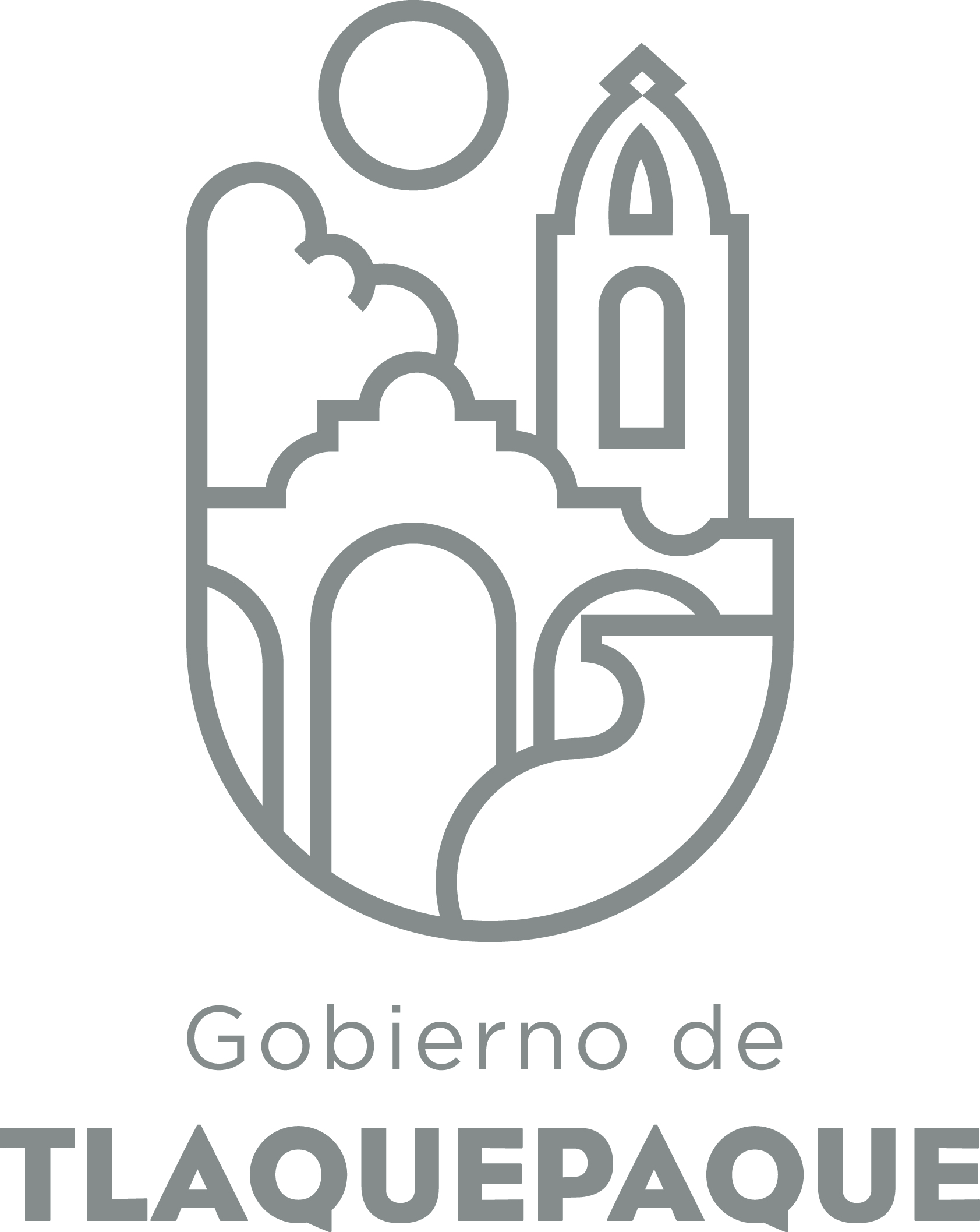 1.- DATOS GENERALESANEXO 22.- OPERACIÓN DE LA PROPUESTARecursos empleados para la realización del Programa/Proyecto/Servicio/Campaña (PPSC) DIRECCIÓN GENERAL DE POLÍTICAS PÚBLICASCARATULA PARA LA ELABORACIÓN DE PROYECTOS.A)Nombre del programa/proyecto/servicio/campañaA)Nombre del programa/proyecto/servicio/campañaA)Nombre del programa/proyecto/servicio/campañaA)Nombre del programa/proyecto/servicio/campañaREGULARIZACION DE PREDIOS URBANOSREGULARIZACION DE PREDIOS URBANOSREGULARIZACION DE PREDIOS URBANOSREGULARIZACION DE PREDIOS URBANOSREGULARIZACION DE PREDIOS URBANOSREGULARIZACION DE PREDIOS URBANOSEjeEje11B) Dirección o Área ResponsableB) Dirección o Área ResponsableB) Dirección o Área ResponsableB) Dirección o Área ResponsableJEFATURA ENCARGADA DE REGULARIZACION DE PREDIOSJEFATURA ENCARGADA DE REGULARIZACION DE PREDIOSJEFATURA ENCARGADA DE REGULARIZACION DE PREDIOSJEFATURA ENCARGADA DE REGULARIZACION DE PREDIOSJEFATURA ENCARGADA DE REGULARIZACION DE PREDIOSJEFATURA ENCARGADA DE REGULARIZACION DE PREDIOSEstrategiaEstrategia1.11.1C)  Problemática que atiende la propuestaC)  Problemática que atiende la propuestaC)  Problemática que atiende la propuestaC)  Problemática que atiende la propuestaSE RECIBEN A LOS VECINOS (CIUDADANOS) QUE NO TIENEN UN TITULO PROPIEDAD, LOS CUALES VIVEN EN ASENTAMIENTOS HUMANOS IIRREGULARES, EN ZONAS DE EXTREMA NECESIDAD.SE RECIBEN A LOS VECINOS (CIUDADANOS) QUE NO TIENEN UN TITULO PROPIEDAD, LOS CUALES VIVEN EN ASENTAMIENTOS HUMANOS IIRREGULARES, EN ZONAS DE EXTREMA NECESIDAD.SE RECIBEN A LOS VECINOS (CIUDADANOS) QUE NO TIENEN UN TITULO PROPIEDAD, LOS CUALES VIVEN EN ASENTAMIENTOS HUMANOS IIRREGULARES, EN ZONAS DE EXTREMA NECESIDAD.SE RECIBEN A LOS VECINOS (CIUDADANOS) QUE NO TIENEN UN TITULO PROPIEDAD, LOS CUALES VIVEN EN ASENTAMIENTOS HUMANOS IIRREGULARES, EN ZONAS DE EXTREMA NECESIDAD.SE RECIBEN A LOS VECINOS (CIUDADANOS) QUE NO TIENEN UN TITULO PROPIEDAD, LOS CUALES VIVEN EN ASENTAMIENTOS HUMANOS IIRREGULARES, EN ZONAS DE EXTREMA NECESIDAD.SE RECIBEN A LOS VECINOS (CIUDADANOS) QUE NO TIENEN UN TITULO PROPIEDAD, LOS CUALES VIVEN EN ASENTAMIENTOS HUMANOS IIRREGULARES, EN ZONAS DE EXTREMA NECESIDAD.Línea de AcciónLínea de Acción1.1.31.1.3C)  Problemática que atiende la propuestaC)  Problemática que atiende la propuestaC)  Problemática que atiende la propuestaC)  Problemática que atiende la propuestaSE RECIBEN A LOS VECINOS (CIUDADANOS) QUE NO TIENEN UN TITULO PROPIEDAD, LOS CUALES VIVEN EN ASENTAMIENTOS HUMANOS IIRREGULARES, EN ZONAS DE EXTREMA NECESIDAD.SE RECIBEN A LOS VECINOS (CIUDADANOS) QUE NO TIENEN UN TITULO PROPIEDAD, LOS CUALES VIVEN EN ASENTAMIENTOS HUMANOS IIRREGULARES, EN ZONAS DE EXTREMA NECESIDAD.SE RECIBEN A LOS VECINOS (CIUDADANOS) QUE NO TIENEN UN TITULO PROPIEDAD, LOS CUALES VIVEN EN ASENTAMIENTOS HUMANOS IIRREGULARES, EN ZONAS DE EXTREMA NECESIDAD.SE RECIBEN A LOS VECINOS (CIUDADANOS) QUE NO TIENEN UN TITULO PROPIEDAD, LOS CUALES VIVEN EN ASENTAMIENTOS HUMANOS IIRREGULARES, EN ZONAS DE EXTREMA NECESIDAD.SE RECIBEN A LOS VECINOS (CIUDADANOS) QUE NO TIENEN UN TITULO PROPIEDAD, LOS CUALES VIVEN EN ASENTAMIENTOS HUMANOS IIRREGULARES, EN ZONAS DE EXTREMA NECESIDAD.SE RECIBEN A LOS VECINOS (CIUDADANOS) QUE NO TIENEN UN TITULO PROPIEDAD, LOS CUALES VIVEN EN ASENTAMIENTOS HUMANOS IIRREGULARES, EN ZONAS DE EXTREMA NECESIDAD.No. de PP EspecialNo. de PP EspecialD) Ubicación Geográfica / Cobertura  de ColoniasD) Ubicación Geográfica / Cobertura  de ColoniasD) Ubicación Geográfica / Cobertura  de ColoniasD) Ubicación Geográfica / Cobertura  de ColoniasSE LLEVARA A CABO EN TODO EL MUNICIPIO DE SAN PEDRO TLAQUEPAQUE.SE LLEVARA A CABO EN TODO EL MUNICIPIO DE SAN PEDRO TLAQUEPAQUE.SE LLEVARA A CABO EN TODO EL MUNICIPIO DE SAN PEDRO TLAQUEPAQUE.SE LLEVARA A CABO EN TODO EL MUNICIPIO DE SAN PEDRO TLAQUEPAQUE.SE LLEVARA A CABO EN TODO EL MUNICIPIO DE SAN PEDRO TLAQUEPAQUE.SE LLEVARA A CABO EN TODO EL MUNICIPIO DE SAN PEDRO TLAQUEPAQUE.Vinc al PNDVinc al PNDE) Nombre del Enlace o ResponsableE) Nombre del Enlace o ResponsableE) Nombre del Enlace o ResponsableE) Nombre del Enlace o ResponsableVinc al PEDVinc al PEDF) Objetivo específicoF) Objetivo específicoF) Objetivo específicoF) Objetivo específicoPredios urbanos regularizados.Predios urbanos regularizados.Predios urbanos regularizados.Predios urbanos regularizados.Predios urbanos regularizados.Predios urbanos regularizados.Vinc al PMetDVinc al PMetDG) Perfil de la población atendida o beneficiariosG) Perfil de la población atendida o beneficiariosG) Perfil de la población atendida o beneficiariosG) Perfil de la población atendida o beneficiariosHOMBRES, MUJERES, ADULTOS MAYORES.HOMBRES, MUJERES, ADULTOS MAYORES.HOMBRES, MUJERES, ADULTOS MAYORES.HOMBRES, MUJERES, ADULTOS MAYORES.HOMBRES, MUJERES, ADULTOS MAYORES.HOMBRES, MUJERES, ADULTOS MAYORES.HOMBRES, MUJERES, ADULTOS MAYORES.HOMBRES, MUJERES, ADULTOS MAYORES.HOMBRES, MUJERES, ADULTOS MAYORES.HOMBRES, MUJERES, ADULTOS MAYORES.H) Tipo de propuestaH) Tipo de propuestaH) Tipo de propuestaH) Tipo de propuestaH) Tipo de propuestaJ) No de BeneficiariosJ) No de BeneficiariosK) Fecha de InicioK) Fecha de InicioK) Fecha de InicioFecha de CierreFecha de CierreFecha de CierreFecha de CierreProgramaCampañaServicioProyectoProyectoHombresMujeresPERMANENTEPERMANENTEPERMANENTEPERMANENTEPERMANENTEPERMANENTEPERMANENTEFedEdoMpioxxxxI) Monto total estimadoI) Monto total estimadoI) Monto total estimadoFuente de financiamientoFuente de financiamientoA) Principal producto esperado (base para el establecimiento de metas) AUN NO LO PUEDO DEFINIR POR LAS CARACTERISTICAS DEL PROGRAMA.AUN NO LO PUEDO DEFINIR POR LAS CARACTERISTICAS DEL PROGRAMA.AUN NO LO PUEDO DEFINIR POR LAS CARACTERISTICAS DEL PROGRAMA.AUN NO LO PUEDO DEFINIR POR LAS CARACTERISTICAS DEL PROGRAMA.AUN NO LO PUEDO DEFINIR POR LAS CARACTERISTICAS DEL PROGRAMA.B)Actividades a realizar para la obtención del producto esperadoLAS VISITAS TECNICAS, JURIDICAS DE CAMPO DE MANERA CONSTANTE Y PERIODICA EN LAS COLONIAS QUE INTEGRAN LA SUPERFICIR DE SAN PEDRO TLAQUEPAQUE.LAS VISITAS TECNICAS, JURIDICAS DE CAMPO DE MANERA CONSTANTE Y PERIODICA EN LAS COLONIAS QUE INTEGRAN LA SUPERFICIR DE SAN PEDRO TLAQUEPAQUE.LAS VISITAS TECNICAS, JURIDICAS DE CAMPO DE MANERA CONSTANTE Y PERIODICA EN LAS COLONIAS QUE INTEGRAN LA SUPERFICIR DE SAN PEDRO TLAQUEPAQUE.LAS VISITAS TECNICAS, JURIDICAS DE CAMPO DE MANERA CONSTANTE Y PERIODICA EN LAS COLONIAS QUE INTEGRAN LA SUPERFICIR DE SAN PEDRO TLAQUEPAQUE.LAS VISITAS TECNICAS, JURIDICAS DE CAMPO DE MANERA CONSTANTE Y PERIODICA EN LAS COLONIAS QUE INTEGRAN LA SUPERFICIR DE SAN PEDRO TLAQUEPAQUE.Indicador de Resultados vinculado al PMD según Línea de Acción Porcentaje de personas regularizaron su propiedad.Porcentaje de personas regularizaron su propiedad.Porcentaje de personas regularizaron su propiedad.Porcentaje de personas regularizaron su propiedad.Porcentaje de personas regularizaron su propiedad.Indicador vinculado a los Objetivos de Desarrollo Sostenible 1, 9, 101, 9, 101, 9, 101, 9, 101, 9, 10AlcanceCorto PlazoMediano PlazoMediano PlazoMediano PlazoLargo PlazoAlcanceC) Valor Inicial de la MetaValor final de la MetaValor final de la MetaNombre del indicadorFormula del indicadorFormula del indicadorCEROClave de presupuesto determinada en Finanzas para la etiquetación de recursosClave de presupuesto determinada en Finanzas para la etiquetación de recursosClave de presupuesto determinada en Finanzas para la etiquetación de recursosCronograma Anual  de ActividadesCronograma Anual  de ActividadesCronograma Anual  de ActividadesCronograma Anual  de ActividadesCronograma Anual  de ActividadesCronograma Anual  de ActividadesCronograma Anual  de ActividadesCronograma Anual  de ActividadesCronograma Anual  de ActividadesCronograma Anual  de ActividadesCronograma Anual  de ActividadesCronograma Anual  de ActividadesCronograma Anual  de ActividadesD) Actividades a realizar para la obtención del producto esperado 201720172017201720172017201720172017201720172017D) Actividades a realizar para la obtención del producto esperado ENEFEBMZOABRMAYJUNJULAGOSEPOCTNOVDICVISITASXINVESTIGACION  XXELABORACIONE) Recursos HumanosNúmero F) Recursos MaterialesNúmero/LitrosTipo de financiamiento del recursoTipo de financiamiento del recursoG) Recursos Financieros MontoE) Recursos HumanosNúmero F) Recursos MaterialesNúmero/LitrosProveeduría Fondo RevolventeG) Recursos Financieros MontoPersonal que participa en éste PPSC8Vehículos empleados para éste PPSC11Monto total del Recurso obtenido mediante el fondo REVOLVENTE que se destina a éste PPSC$ 5,000.00Personal que participa en éste PPSC8Combustible mensual que consumen los vehículos empleados para éste PPSCVARIBLEMonto total del Recurso obtenido mediante el fondo REVOLVENTE que se destina a éste PPSC$ 5,000.00Personal que participa en éste PPSC8Computadoras empleadas para éste PPSC8Monto total del Recurso obtenido mediante el fondo REVOLVENTE que se destina a éste PPSC$ 5,000.00